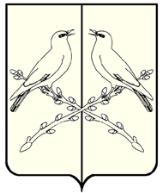 АДМИНИСТРАЦИЯТИШАНСКОГО СЕЛЬСКОГО ПОСЕЛЕНИЯТАЛОВСКОГО МУНИЦИПАЛЬНОГО РАЙОНАВОРОНЕЖСКОЙ ОБЛАСТИРАСПОРЯЖЕНИЕот «02» апреля 2021 г. №30   с. Верхняя ТишанкаО создании рабочей группы по организации против короновирусной инфекции на территории Тишанского сельского поселения Таловского муниципального района Воронежской областиВ соответствии с Федеральным законом от 17.09.1998 № 157-ФЗ «Об иммунопрофилактике инфекционных заболеваний» и Законом Воронежской области от 16.10.2014 № 78-ОЗ «О регулировании отдельных отношений в сфере иммунопрофилактики инфекционных болезней на территории Воронежской области и о признании утратившим силу отдельных законодательных актов Воронежской области», в целях реализации поручений заседания оперативного штаба по координации мероприятий по предупреждению завоза и распространения новой короновирусной инфекции до 70,0% и обеспечения максимальной защиты граждан от возможного инфицирования новым вирусом  SARS-CoV-2:1.Утвердить состав рабочей группы по вопросам организации вакцинопрофилактики новой короновирусной инфекции:Казьмин А.Н.  – глава Тишанского сельского поселения Таловского муниципального района Воронежской области;Пискарев Н.А. – заместитель администрации Тишанского сельского поселения Таловского муниципального района;Сухова М.В. – специалист I категории администрации Тишанского сельского поселения Таловского муниципального района Воронежской области;Голов Ю.Н. – руководитель территориального подразделения администрации Тишанского сельского поселения Таловского муниципального района Воронежской области;Пономарева Е.П. – врач общей практики Тишанской амбулатории (по согласованию).2. Рекомендовать рабочей группе:2.1. Организовать проведение разъяснительной работы среди сотрудников по повышению приверженности к вакцинации против новой короновирусной инфекции на предприятиях и организациях подведомственных сфер.2.2. Обеспечить еженедельное направление  списков лиц, работающих на предприятиях, учреждениях в подведомственных сфере, изъявивших желание вакцинироваться против новой короновирусной инфекции в пункт вакцинации БУЗ ВО «Таловская ЦРБ» согласно приложению 1;2.3. Утвердить отчетную форму «Мониторинг хода иммунизации работающих лиц в подведомственной сфере» для сбора информации о ходе иммунизации в разрезе предприятий и организаций независимо от формы собственности согласно приложению 2.3.  Контроль за исполнением настоящего распоряжения оставляю за собой.Глава Тишанскогосельского поселения 	А.Н. КазьминПриложение 1к распоряжению администрации Тишанского сельского поселенияот «02» апреля 2021 г. № 30Приложение 2к распоряжению администрации Тишанского сельского поселенияот «02» апреля 2021 г. № 30Отчетная форма «Мониторинг хода иммунизации работающих лиц в подведомственной сфере»№ п/пФИОДата рожденияНомер телефонаАдрес проживания (фактического)Наименование сферыНаименование сферыНаименование сферыНаименование сферыНаименование сферыНаименование сферыНаименование предприятий, учреждение, ИП, ЧП, ЮЛ в подведомственной сферыЧисленность сотрудниковЧисленность подлежащих прививкам (70% от общей численности сотрудников)Вакцинировано за отчетную неделюВакцинировано за отчетную неделюЧисло лиц, получивших две прививки нарастающим итогом на отчетную датуПолучил первую прививку (чел.)Получил вторую прививку (чел.)